GIẢI BÀI TẬP LUYỆN TỪ VÀ CÂUÔN VỀ TỪ CHỈ ĐẶC ĐIỂMCâu 1 (trang 145 sgk Tiếng Việt 3): Tìm từ thích hợp đrể nói về đặc điểm của nhân vật trong các bài tập đọc.a) Chú bé Mến trong truyện Đôi bạn.b) Anh Đom Đóm trong bài thơ cùng tên.c) Anh Mồ Côi xử kiện.Đáp Án:a) Chú bé Mến trong truyện Đôi bạn :– Mến là một người bạn tốt bụng, dũng cảm, sẵn sàng cứu giúp người gặp chuyện không hay.b) Anh Đom Đóm trong bài thơ cùng tên :Anh Đom Đóm là một người cần mẫn và biết chăm lo cho mọi người.c) Anh Mồ Côi xử kiện :– Anh Mồ Côi là một người xứ kiện thông minh và công bằng.– Lão chủ quán là một gã quá tham lam, dối trá.Câu 2 (trang 145 sgk Tiếng Việt 3): Đặt câu theo mẫu:Đáp Án:a) Một bác nông dân rất cần cù cày cho xong thửa ruộng của mình.b) Một bông hoa trong vườn thật rực rỡ trong nắng sớm.c) Một buổi sáng mùa đông ấm áp vì có nắng hửng lên.Câu 3 (trang 145 sgk Tiếng Việt 3): Em có thể đặt dấu phẩy vào trong mỗi câu như sau.Đáp Án:a) Ếch con ngoan ngoãn, chăm chỉ và thông minh.b) Nắng cuối thu vàng ong, dù giữa trưa cùng chỉ dìu dịu.c) Trời xanh ngắt trên cao, xanh như dòng sông trong, trôi lặng lẽ giữa những ngọn cây hè phố.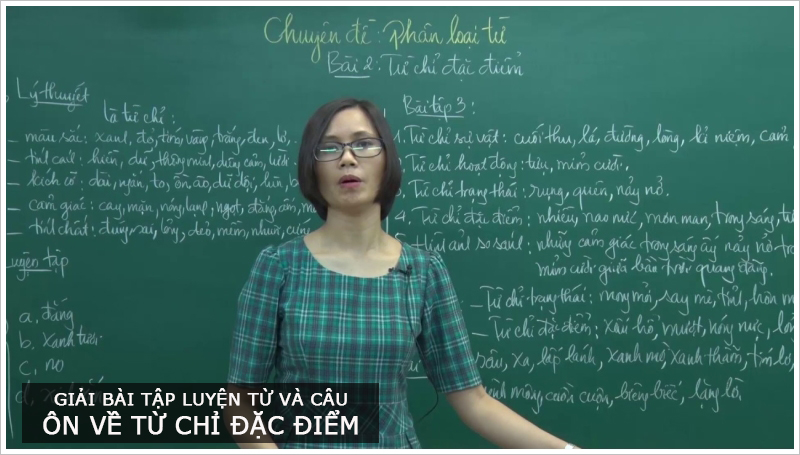 